ВОЛГОГРАДСКая городская думаРЕШЕНИЕ400066, Волгоград, пр-кт им. В.И.Ленина, д. 10, тел./факс (8442) 38-08-89, E-mail: gs_kanc@volgsovet.ruО внесении изменения в решение Волгоградской городской Думы                            от 15.09.2010 № 36/1087 «Об утверждении Правил землепользования и застройки городского округа город-герой Волгоград» В целях реализации муниципальной политики в области градостроительной деятельности в городском округе город-герой Волгоград, в соответствии со статьями 31, 32, 33 Градостроительного кодекса Российской Федерации, на основании постановления администрации Волгограда от 17.06.2016 № 917 «О направлении проекта о внесении изменений в Правила землепользования и застройки городского округа город-герой Волгоград в Волгоградскую городскую Думу», с учетом протокола публичных слушаний              от 12 января 2016 г., заключения о результатах публичных слушаний по проекту о внесении изменений в Правила землепользования и застройки городского округа город-герой Волгоград, утвержденные решением Волгоградской городской Думы от 15.09.2010 № 36/1087 «Об утверждении Правил землепользования и застройки городского округа город-герой Волгоград», от 12 января 2016 г., руководствуясь статьями 5, 7, 16, 24, 26, 28, 29 Устава города-героя Волгограда, Волгоградская городская ДумаРЕШИЛА:1. Внести в пункт 9.1 главы 9 «Карта градостроительного зонирования Волгограда» Правил землепользования и застройки городского округа город-герой Волгоград, утвержденных решением Волгоградской городской Думы           от 15.09.2010 № 36/1087 «Об утверждении Правил землепользования и застройки городского округа город-герой Волгоград», изменение, изменив территориальную зону в границах территории, включающей земельный участок (кадастровый № 34:34:060014:13) по ул. им. Солнечникова, 20 в Советском районе Волгограда, с зоны застройки многоэтажными многоквартирными жилыми домами 5 этажей и выше (Ж 3-1), зоны производственных и коммунально-складских объектов IV и V класса вредности (П 1-3), зоны парков, скверов, садов, бульваров, набережных, пляжей (Р 1), зоны смешанной застройки жилыми домами (Ж 4) на зону коллективных садов и огородов             (СХ 1) с учетом утвержденной документации по планировке территории:зону Ж 3-1 (зону застройки многоэтажными многоквартирными жилыми домами 5 этажей и выше), зону П 1-3 (зону производственных и коммунально-складских объектов IV и V класса вредности), зону Р 1 (зону парков, скверов, садов, бульваров, набережных, пляжей), зону Ж 4 (зону смешанной застройки жилыми домами) 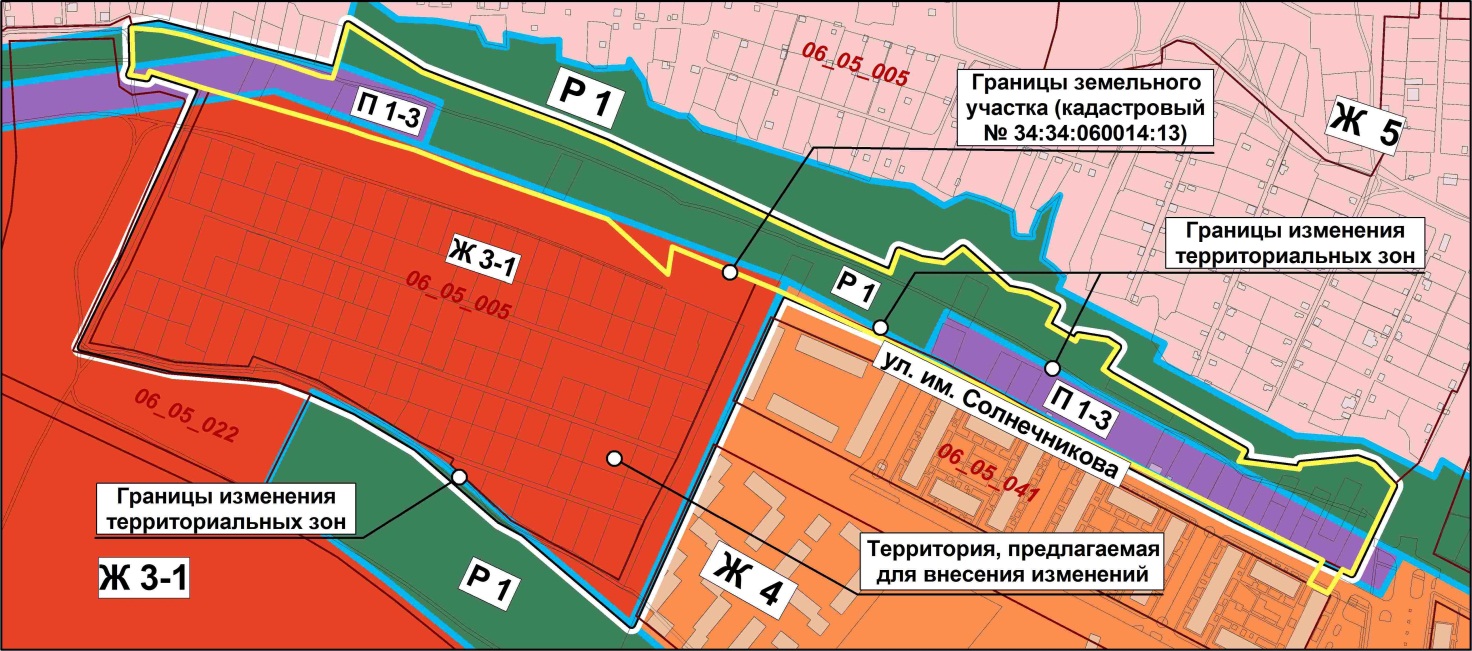 на зону СХ 1 (зону коллективных садов и огородов)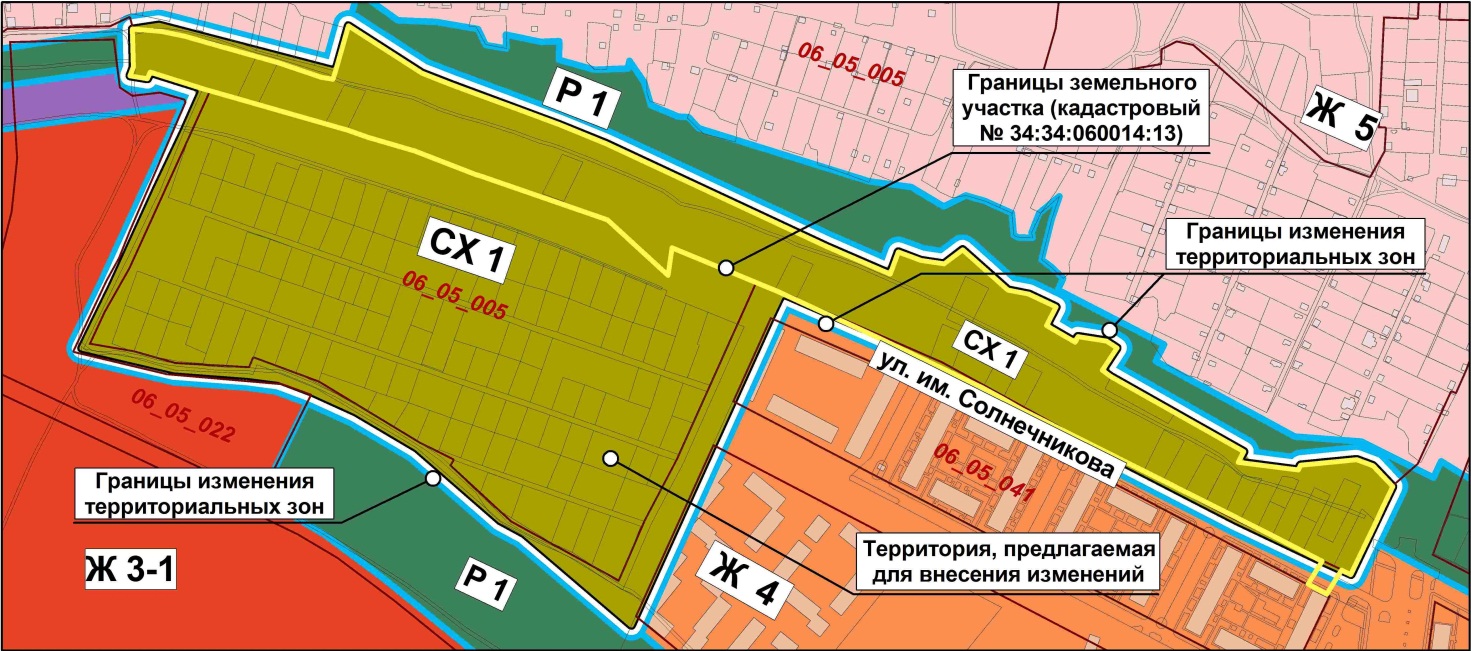 2. Администрации Волгограда в установленном порядке:2.1. Представить в филиал Федерального государственного бюджетного учреждения «Федеральная кадастровая палата Федеральной службы государственной регистрации, кадастра и картографии» по Волгоградской области сведения об изменении территориальных зон согласно пункту 1 настоящего решения, необходимые для внесения сведений в государственный кадастр недвижимости в соответствии с Федеральным законом от 24 июля        2007 г. № 221-ФЗ «О государственном кадастре недвижимости».2.2. Опубликовать настоящее решение в официальных средствах массовой информации и разместить на официальном сайте администрации Волгограда в сети Интернет.3. Настоящее решение вступает в силу со дня его официального опубликования. 4. Контроль за исполнением настоящего решения возложить на первого заместителя главы Волгограда В.В.Колесникова.Глава Волгограда								         А.В.Косолаповот22.02.2017№54/1570